6. RAZRED MATEMATIKA (4. 5. - 5. 5. 2020)Nadaljujemo s poglavjem ploščinskih enot in ploščin likovŽeliva, da ste pri reševanju nalog doma dobre volje ter da se boste tudi kaj naučili!Bodite dobro,                                                                          učiteljici matematike Nataša in MarjetaDan/UraSamostojno delo in učenje1. Računamo s ploščinskimi enotami, hkrati ponovimo pretvorbe.PIŠI V ZVEZEK: (v zvezek zapiši le tisto, kar je zapisano s krepko črno pisavo, modro je zapisana razlaga)Izračunaj in rezultat izrazi v kvadratnih dm.0,04 m² + 2 dm² - 150 cm² =            (pretvorimo v enako enoto, ponavadi v najmanjšo)= 400 cm² + 200 cm² - 150 cm² == 450 cm ² = = 4,5 dm²72 dm² + 4 m² : 5 =                          (pretvorimo v enako enoto, v dm²)= 72 dm² + 400 dm² : 5=           (upoštevamoi vrstni red računanja: deljenje ima prednost pred    seštevanjem)= 72 dm² + 80 dm² = = 152 dm² ==  1,52 m²Reši v DZ4 str. 40: nalogo  18. in 19.2.PIŠI V ZVEZEK: (v zvezek zapiši le tisto, kar je zapisano s krepko črno pisavo)naslov:        PLOŠČINA PRAVOKOTNIKA IN KVADRATA Ploščina pravokotnika je enaka zmnožku dolžine in širine pravokotnika.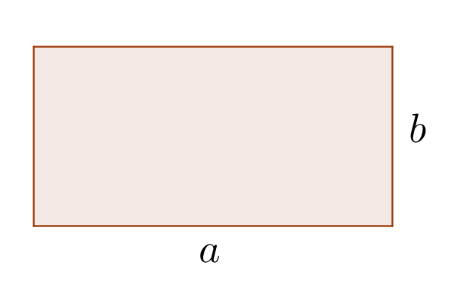 Zapišemo:p = a⋅b (dogovor je, da ploščino označimo z malo črko p)PRIMER: Nariši pravokotnik dolg 6,2 cm in širok 2,5 cm. Nato izračunaj njegovo ploščino.p = a · b                                   (pomnožiš dolžino in širino)p = 6,2 cm · 2,5 cm               (narediš stranski pisni račun za 6,2·2,5)p = 15,50 cm²                         (Pazi na enote, ker cm·cm = cm²)PRIMER: Kako dolg je pravokotnik s širino 8 cm in  ploščino 1 dm².Če je p = a · b , potem je a = p : b      (iz ploščine izpeljemo obrazec za dolžino pravokotnika)a = 1 dm² : 8 cm              a = 100 cm² : 8 cm                       (Pazi na enote, da so usklajene)a = 12,5 cm                                   (Pazi na enote, ker cm² : cm = cm)---------------------------------------------------------------------------------------------Ploščina kvadrata je zmnožek dolžine in širine kvadrata. Ker je dolžina enaka širini (a = b), je ploščina kvadrata s stranico a enaka a².Zapišemo: p = a · a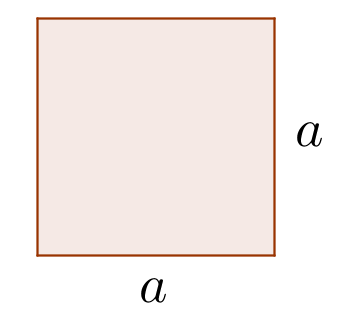                   p = a²PRIMER: Nariši kvadrat s stranico dolgo 3,2 cm. Nato izračunaj njegovo ploščino.p = a²                                   (kvadriraš dolžino stranice)p = 3,2 cm · 3,2 cm               (narediš stranski pisni račun za 3,2·3,2)p = 10,24 cm²                         (Pazi na enote, ker cm·cm = cm²)3.Rešuj naloge v DZ4 str.  43- 45. Na strani 46 so kar težje naloge in jih lahko rešiš le, če zmoreš in želiš.Naloge iz DZ ne pošiljaš po e-maliu. Sam si jih pregledaš s pomočjo rešitev na koncu DZ.4. UTRJEVANJE ZNANJA – REŠI IN POŠLJI PO E-MAILU.Izračunaj obseg in ploščino likov na slikah:7,6 cm                                                                                               4,7 dm                 39 mm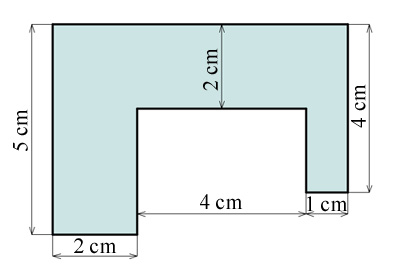 (Namig 1: obseg je seštevek vseh dolžin likaNamig 2: da boš dobil ploščino sestavljenega lika, ga najprej razdeli na manjše 3 pravokotnike in izračunaj ploščino le-teh, nato pa te ploščine skupaj seštej)Koliko metrov je široka 12 m dolga pravokotna pot, ki ima ploščino 67,2 m²?Kvadrat s stranico 15 cm ima enak obseg kot pravokotnik, katerega ena stranica meri 20 cm. A)Koliko meri druga stranica tega pravokotnika?B)Koliko meri ploščina tega pravokotnika?